АСОЦІАЦІЯ  ТЕПЛОЕНЕРГЕТИЧНИХ  КОМПАНІЙ УКРАЇНИ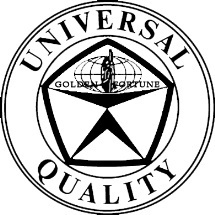 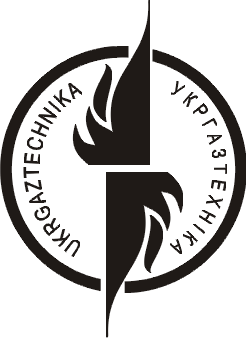 Акціонерне товариство «ІНЖЕНЕРНИЙ ЦЕНТР «УКРГАЗТЕХНІКА»ОПИТУВАЛЬНИЙ ЛИСТ ДЛЯ ПІДБОРУ ПАЛЬНИКА(є обов’язковим при замовленні обладнання)Для водогрійного котла КСВА-1,25Взамін існуючого пальника __________________________,  встановлюється впершеВІДОМОСТІ ПРО ТЕПЛОВИЙ АГРЕГАТПАРАМЕТРИ ТОПКИ:СКЛАД ОБЛАДНАННЯВІДОМОСТІПРО ЗАМОВНИКА:______________________2021р.                                    ___________________________ __________________    Україна, .Харків,Тел:731-46-40пл. Конституції, 1, Палацпраці, 6 під’їзд, 5 поверх, офіс 501, E-mail: ukrgaz@dial.com.uaСайт: ugt.com.uaТел:Тел\факс730-06-67719-15-62ПАЛИВО:Природний газ______________ Інше ________________________________Тиск газу на вводі_____кПаТип регулятора тиску:не передбачати   передбачатиПриєднувальний тиск газу___кПаКотел (тип та конструкція): водогрійнийводогрійнийпаровийводогрійний режим чавунно-секційнийчавунно-секційнийводотрубнийжаротрубний для жаротрубного котлапрямоточнийпрямоточнийРеверсивнийТрьохходовийІнший тепловий агрегат________________________________________________________________________________________(назва та призначення)Інший тепловий агрегат________________________________________________________________________________________(назва та призначення)Інший тепловий агрегат________________________________________________________________________________________(назва та призначення)Інший тепловий агрегат________________________________________________________________________________________(назва та призначення)Інший тепловий агрегат________________________________________________________________________________________(назва та призначення)_________________________________________________________________________________________________________________________________________________________________________________________________________________________________________________________________________________________________________________________________________________________________________________________________________________________________________________________________________________________________________________________________________________________________________________________________________________________________________________Теплова потужність, МВт Теплова потужність, МВт номінальна_______ робоча _______   К.К.Д. _____________ %номінальна_______ робоча _______   К.К.Д. _____________ %номінальна_______ робоча _______   К.К.Д. _____________ %Паропродуктивність, т/год.Паропродуктивність, т/год.номінальна_________ робоча ______   К.К.Д. _____________ %номінальна_________ робоча ______   К.К.Д. _____________ %номінальна_________ робоча ______   К.К.Д. _____________ %Тиск пари (води), МПаТиск пари (води), МПаномінальний________ робочий ____________   номінальний________ робочий ____________   номінальний________ робочий ____________   Наявність димососуНаявність димососує немає немає немаУправління шибером на газоході : ручне,виконавчий  механізм,частотний перетворювачУправління шибером на газоході : ручне,виконавчий  механізм,частотний перетворювачУправління шибером на газоході : ручне,виконавчий  механізм,частотний перетворювачУправління шибером на газоході : ручне,виконавчий  механізм,частотний перетворювачУправління шибером на газоході : ручне,виконавчий  механізм,частотний перетворювачУправління заслінкою повітря: ручне,виконавчий  механізм,частотний перетворювачУправління заслінкою повітря: ручне,виконавчий  механізм,частотний перетворювачУправління заслінкою повітря: ручне,виконавчий  механізм,частотний перетворювачУправління заслінкою повітря: ручне,виконавчий  механізм,частотний перетворювачУправління заслінкою повітря: ручне,виконавчий  механізм,частотний перетворювачМісце розташування: закрите приміщення, поза приміщенням, запиленість: є,нема.Схильність до атмосферних опадів: є,нема  Температура довкілля– ______°С.Місце розташування: закрите приміщення, поза приміщенням, запиленість: є,нема.Схильність до атмосферних опадів: є,нема  Температура довкілля– ______°С.Місце розташування: закрите приміщення, поза приміщенням, запиленість: є,нема.Схильність до атмосферних опадів: є,нема  Температура довкілля– ______°С.Місце розташування: закрите приміщення, поза приміщенням, запиленість: є,нема.Схильність до атмосферних опадів: є,нема  Температура довкілля– ______°С.Місце розташування: закрите приміщення, поза приміщенням, запиленість: є,нема.Схильність до атмосферних опадів: є,нема  Температура довкілля– ______°С.Товщина передньої стінки агрегату ____________ ммТовщина передньої стінки агрегату ____________ ммТовщина передньої стінки агрегату ____________ ммТовщина передньої стінки агрегату ____________ ммТовщина передньої стінки агрегату ____________ ммКріплення пальника:  плита,перехідний фланець, відповідний фланецьДодатково плита кріплення: потрібна,   не потрібнаКріплення пальника:  плита,перехідний фланець, відповідний фланецьДодатково плита кріплення: потрібна,   не потрібнаКріплення пальника:  плита,перехідний фланець, відповідний фланецьДодатково плита кріплення: потрібна,   не потрібнаКріплення пальника:  плита,перехідний фланець, відповідний фланецьДодатково плита кріплення: потрібна,   не потрібнаКріплення пальника:  плита,перехідний фланець, відповідний фланецьДодатково плита кріплення: потрібна,   не потрібнаВстановлення пальника:   горизонтально,вертикально догори, вертикально донизуВстановлення пальника:   горизонтально,вертикально догори, вертикально донизуВстановлення пальника:   горизонтально,вертикально догори, вертикально донизуВстановлення пальника:   горизонтально,вертикально догори, вертикально донизуВстановлення пальника:   горизонтально,вертикально догори, вертикально донизуКількість пальників на агрегаті_____ шт. Кількість агрегатів ____ шт.Кількість пальників на агрегаті_____ шт. Кількість агрегатів ____ шт.Кількість пальників на агрегаті_____ шт. Кількість агрегатів ____ шт.Кількість пальників на агрегаті_____ шт. Кількість агрегатів ____ шт.Кількість пальників на агрегаті_____ шт. Кількість агрегатів ____ шт.Контроль параметрів: теплоносія – температура: на вході, на виході, не комплектувати
тиск: на вході, на виході, не комплектуватиКонтроль параметрів: теплоносія – температура: на вході, на виході, не комплектувати
тиск: на вході, на виході, не комплектуватиКонтроль параметрів: теплоносія – температура: на вході, на виході, не комплектувати
тиск: на вході, на виході, не комплектуватиКонтроль параметрів: теплоносія – температура: на вході, на виході, не комплектувати
тиск: на вході, на виході, не комплектуватиКонтроль параметрів: теплоносія – температура: на вході, на виході, не комплектувати
тиск: на вході, на виході, не комплектуватиКонтроль температури (для технологічних агрегатів):теплоносія: нема,          до 200°С, ,       до 500°С, ,   інша ________°С          матеріалу: нема,          до 200°С, ,       до 500°С, ,   інша ________°СКількість точок вимірювання ________Контроль температури (для технологічних агрегатів):теплоносія: нема,          до 200°С, ,       до 500°С, ,   інша ________°С          матеріалу: нема,          до 200°С, ,       до 500°С, ,   інша ________°СКількість точок вимірювання ________Контроль температури (для технологічних агрегатів):теплоносія: нема,          до 200°С, ,       до 500°С, ,   інша ________°С          матеріалу: нема,          до 200°С, ,       до 500°С, ,   інша ________°СКількість точок вимірювання ________Контроль температури (для технологічних агрегатів):теплоносія: нема,          до 200°С, ,       до 500°С, ,   інша ________°С          матеріалу: нема,          до 200°С, ,       до 500°С, ,   інша ________°СКількість точок вимірювання ________Контроль температури (для технологічних агрегатів):теплоносія: нема,          до 200°С, ,       до 500°С, ,   інша ________°С          матеріалу: нема,          до 200°С, ,       до 500°С, ,   інша ________°СКількість точок вимірювання ________Аеродинамічний опір топки _____  ПаАеродинамічний опір топки _____  ПаРозрідження в топці _____ ПаТиск в топці _________ ПаРозміри топки Довжина _______ мм, ширина ________мм, висота ___________мм Довжина _______ мм, ширина ________мм, висота ___________мм Довжина _______ мм, ширина ________мм, висота ___________мм Для циліндричної топкиДовжина _________ мм, діаметр 252254 ммДовжина _________ мм, діаметр 252254 ммДовжина _________ мм, діаметр 252254 ммДовжина поворотної камери для жаротрубного реверсивного котла _______ мм.Довжина поворотної камери для жаротрубного реверсивного котла _______ мм.Довжина поворотної камери для жаротрубного реверсивного котла _______ мм.Довжина поворотної камери для жаротрубного реверсивного котла _______ мм.Наявність футеровки є,           немаНаявність футеровки є,           немаНаявність футеровки є,           немаНаявність футеровки є,           немаКомпоновка топки (для многопальникових агрегатів) загальна,           роздільнаКомпоновка топки (для многопальникових агрегатів) загальна,           роздільнаКомпоновка топки (для многопальникових агрегатів) загальна,           роздільнаКомпоновка топки (для многопальникових агрегатів) загальна,           роздільнаПальникГ  Газова рампа    Блок керування з датчиками     Блок комутаційних елементівПідвід газу: ліворуч праворуч Підвід газу: ліворуч праворуч Електромагнітні клапана      «ТЕРМОБРЕСТ»            інше______________ Електромагнітні клапана      «ТЕРМОБРЕСТ»            інше______________ Електромагнітні клапана      «ТЕРМОБРЕСТ»            інше______________ Електромагнітні клапана      «ТЕРМОБРЕСТ»            інше______________ Манометри:  тиску газу перед пальником  тискповітря перед пальником
інші_________________________________________________________________________________Манометри:  тиску газу перед пальником  тискповітря перед пальником
інші_________________________________________________________________________________Манометри:  тиску газу перед пальником  тискповітря перед пальником
інші_________________________________________________________________________________Манометри:  тиску газу перед пальником  тискповітря перед пальником
інші_____________________________________________________________________________________________________________________________________________________________________________________________________________________________________________________________________________________________________________________________________________________________________________________________________________________________________Газовий фільтр: потрібний                 не потрібнийГазовий фільтр: потрібний                 не потрібнийГазовий фільтр: потрібний                 не потрібнийГазовий фільтр: потрібний                 не потрібнийРегулятор тиску газу: потрібнийне потрібнийРегулятор тиску газу: потрібнийне потрібнийРегулятор тиску газу: потрібнийне потрібнийРегулятор тиску газу: потрібнийне потрібнийРегулювання потужності пальника:
електропривод газової заслінки                    електропривод повітряної заслінкиРегулювання потужності пальника:
електропривод газової заслінки                    електропривод повітряної заслінкиРегулювання потужності пальника:
електропривод газової заслінки                    електропривод повітряної заслінкиРегулювання потужності пальника:
електропривод газової заслінки                    електропривод повітряної заслінки модуляційне (плавне)            одноступінчате (ввімкнено-вимкнено)  модуляційне (плавне)            одноступінчате (ввімкнено-вимкнено)  модуляційне (плавне)            одноступінчате (ввімкнено-вимкнено)  модуляційне (плавне)            одноступінчате (ввімкнено-вимкнено)  двохступінчате,   режим очікування ручний (постійно ввімкнений)  двохступінчате,   режим очікування ручний (постійно ввімкнений)  двохступінчате,   режим очікування ручний (постійно ввімкнений)  двохступінчате,   режим очікування ручний (постійно ввімкнений) Автоматика управліннятільки пальником пальником та теплоагрегатомтільки пальником пальником та теплоагрегатомтільки пальником пальником та теплоагрегатомРозміщення блока управлінняза  місцем
 видалено, ________мза  місцем
 видалено, ________мза  місцем
 видалено, ________мКомплектація  датчиком управління продуктивністю агрегату    температури:       дискретний                 аналоговий  діапазон _______________ °С НЕ КОМПЛЕКТУВАТИ    температури:       дискретний                 аналоговий  діапазон _______________ °С НЕ КОМПЛЕКТУВАТИ    температури:       дискретний                 аналоговий  діапазон _______________ °С НЕ КОМПЛЕКТУВАТИКомплектація  датчиком управління продуктивністю агрегату    тиску:    дискретний                аналоговий    діапазон ________________кПаНЕ КОМПЛЕКТУВАТИ    тиску:    дискретний                аналоговий    діапазон ________________кПаНЕ КОМПЛЕКТУВАТИ    тиску:    дискретний                аналоговий    діапазон ________________кПаНЕ КОМПЛЕКТУВАТИКомплект з’єднувальних кабелів комлектувати, ___м  НЕ КОМПЛЕКТУВАТИКомплект з’єднувальних кабелів комлектувати, ___м  НЕ КОМПЛЕКТУВАТИКомплект з’єднувальних кабелів комлектувати, ___м  НЕ КОМПЛЕКТУВАТИКомплект з’єднувальних кабелів комлектувати, ___м  НЕ КОМПЛЕКТУВАТИСтойки (кронштейни) кріплення блоку управління комлектувати,  НЕ КОМПЛЕКТУВАТИ комлектувати,  НЕ КОМПЛЕКТУВАТИ комлектувати,  НЕ КОМПЛЕКТУВАТИМонтажні роботи газ,  ТМ,  АСУ и ЭС.    не передбачати у вартості газ,  ТМ,  АСУ и ЭС.    не передбачати у вартості газ,  ТМ,  АСУ и ЭС.    не передбачати у вартостіСервісний пускпередбачений у вартості не передбачений у вартостіпередбачений у вартості не передбачений у вартостіпередбачений у вартості не передбачений у вартостіПримітка__________________________________________________________Примітка__________________________________________________________Примітка__________________________________________________________Примітка__________________________________________________________Найменування організаціїАдресаТелефонЕлектрона адресаКонтактнаособаПосадаДата